AZƏRBAYCAN  RESPUBLİKASIƏlyazması hüququndaİQTİSADİ ARTIMIN İNNOVASİYA STRUKTURLARININ FORMALAŞMASI VƏ İNKİŞAFI İSTİQAMƏTLƏRİ İxtisas: 5308.01 – Ümumi iqtisadiyyatElm sahəsi: İqtisad elmləriİddiaçı: Könül Abdusalam qızı ƏliyevaFəlsəfə doktoru elmi dərəcəsi almaq üçün təqdim edilmiş dissertasiyanınAVTOREFERATIBakı  – 2023Dissertasiya işi Naxçıvan Dövlət Universitetində yerinə yetirilmişdir.Azərbaycan Respublikasının Prezidenti yanında Ali Attestasiya Komissiyasının Azərbaycan Kooperasiya Universitetinin nəzdində fəaliyyət göstərən Azərbaycan Kooperasiya Universitetinin və Bakı Biznes Universitetinin ED 2.46 Birgə dissertasiya şurası.İŞİN ÜMUMİ XARAKTERİSTİKASIMövzunun aktuallığı və işlənmə dərəcəsi. Müasir iqtisadiyyatın intellektual proseslərinin idarə edilməsi və inkişafı – yeniliklərin daima geniş inkişafına, tətbiqinə və istifadəsinə istiqamətlənən iqtisadi artımın əsasıdır. Odur ki, iqtisadiyyatın resurs iqtisadi artımından innovativ iqtisadi artıma keçid və onun sabit artımına zəmin yaradan elmi-nəzəri prinsiplərin təkmilləşdirilməsi tələb olunur. İqtisadi artımın yeni innovativ paradiqması rabitə texnologiyası, daxili və xarici yeniliklərin transferi, innovasiya və əqli mülkiyyət bazarının inkişafı kimi yeni bir inkişaf modelini meydana gətirir.Bu şəraitdə iqtisadiyyatın səciyyəvi xüsusiyyətləri kimi yüksək texnoloji sahələrin inkişafı, insan kapitalının artan rolu, intensiv artım növünə keçid, müasir iqtisadi sistemin güclənməsi elmi-texniki potensialın dövlət tənzimləməsinin səviyyəsini müəyyənləşdirir. İqtisadiyyatın davamlı inkişafı ön sıraya innovasiya strukturlarının təşkilati-iqtisadi təminatı problemlərini çıxarır. Dünyada baş verən mütərəqqi dəyişkliklər və insanların daim yüksələn sosial tələbləri fonunda aparılan çağdaş makroiqtisadi siyasət innovasiya fəaliyyətinə yönələn yanaşmalara, ilk növbədə, iqtisadiyyatın real sektorunun inkişafında onun strateji rolunun artırılması problemlərinə yenidən baxılmasını şərtləndirir. Bu gerçəklik özünün əksini daha çox təkmilləşən bazar münasibətlərinə uyğun innovasiya potensialından səmərəli istifadədə, yeni mütərəqqi metod və motivasiya mexanizmlərinin tətbiqinə artan tələblərdə tapır. Bununla yanaşı, innovasiyalı iqtiadi artımın reallaşmasına qloballaşma prosesləri də ciddi təsir göstərir. İqtisadiyyatların qloballaşması təsərrüfat həyatının beynəlmiləşməsi prosesində yeni keyifiyyət mərhələsi olaraq, kapitalın azad hərəkətini məhdudlaşdıran maneləri aradan qaldırır, dünya bazarının müstəqilliyini və seqmentləşməsini genişləndirir və bununla da, iqtisadi artıma öz töhfəsini verir. Bu prosesdə innovasiyalı texnologiyaların və məhsulların yeri xüsusi əhəmiyyət daşıyır.İnnovasiyalara əsaslanan iqtisadi artımın genişləndirilməsi strategiyası Azərbaycan Respublikası üçün də mühüm sosial-iqtisadi əhəmiyyət daşıyır. Bundan irəli gələrək ölkədə məqsədyönlü siyasət həyata keçirilməklə yanaşı, milli iqtisadi mənafelərə uyğun olan davamlı iсtimai-siyasi, hüqüqi-demokratik, sosial-iqtisadi və institusional islahatlar aparılır. Milli dövlət quruсuluğunu əsaslı olaraq, formalaşdıran bu islahatlar strategiyasında təşəbbüsçü, hərəkətveriсi və təminatçı funksiyanın yerinə yetirilməsi, ümummilli lider Heydər Əliyevin öhdəsinə düşmüşdür. Bu möhtəşəm işlər hal-hazırda Azərbaycan Respublikasının Prezidenti İlham Əliyevin fəaliyyəti ilə praqmatizmə əsaslanan yeni məzmun və çalarlarda uğurla davam və inkişaf etdirilir. Həmin siyasətin nəticəsi kimi hazırda ölkədə innovativ inkişaf üçün zəmin formalaşmışdır. İnnovasiyalı iqtisadi artıma verilən güclü dövlət dəstəyi, sahə üzrə müvafiq dövlət proqramlarının, strategiya və konsepsiyaların işlənməsi, biznes və rəqabət mühütinin genişləndirilməsinə yönələn əməli tədbirlər, yaradılan sənaye zonaları, texnologiya parkları, normativ-hüquqi və institusional islahatlar bu istiqmətdə innovasiyalı iqtisadi artımın innovasiyalı strukturlarının formalaşmasına  töhvə verir. Bütün bu irəliləyişlərə baxmayaraq, hazırkı sürətli iqtisadi inkişaf real sektorda rəqabətədavamlı sahibkarlığın fəaliyyətinin genişlənməsinə daha optimal və kompleks yanaşmanı tələb edir. Qənaətimizcə, ölkədə qazanılmış sosial-iqtisadi effektlərin davamlılığını təmin etmək və yüksəltmək üçün iqtisadiyyatın real sektorunun dayanaqlı inkişafında innovasiyaların rolunun artırılmasına daha çox diqqət verilməli və bu istiqmətdə müvafiq strategiyalar hazırlanaraq reallaşdırılmalıdır. Belə strategiyaların daha uğurlu və effektivli vektor üzərində qurulması üçün həmin sahədə toplanmış elmi-təcrübəvi nailiyyətlər bir daha təhlil olunmalı, sahibkarlıq potensialından səmərəli istifadə üzrə mükəmməl iqtisadi mexanizmlər işlənməli, davamlı inkişaf modelləri hazırlanmalı, institusional islahatlar dərinləşməli, investisiya axınları stimullaşdırmalı real sektorun inkişafı strateji planlaşdırılma çevrəsində aparılmalıdır. Ölkənin mövcud istehsal imkanlarının potensialını artırmaq, onun əsasında dayanıqlı iqtisadi artıma nail olmaq üçün yetərli iqtisadi resurslar mövcuddur.Bu baxımdan da milli iqtisadi artımında innovasiya strukturların strateji rolunun artırılması problemlərinin tədqiqi aktual səciyyə daşayır və bizim dissertasiyanın tədqiqat mövzusunun əsasını təşkil edir.İqtisadi artımın innovasiya strukturlarının formalaşması sahəsində tədqiqatlar MDB ölkələrində Eroşkin A.M., İvanov V.V., Kondratyev N.D., Nikonova Y.İ., Rodinova Y.A., Quremina N.V., Skoblyakova İ.V. və s. kimi iqtisadçi-alimlər tərəfindən aparılmışdır. İnkişaf etmiş ölkələrin tədqiqatçıları tərəfindən bu sahədə araşdırmaları aparanlar sırasında Yan Tinnenberq, Ben David, Louli M., Etskovis H., Leydersdorf L., Solou R, Ventura C. və s. adını çəkmək olar.Azərbaycan tədqiqatçıların sırasında innovasiya prosesin təşkili və innovasiyalı strukturların formalaşması ilə əlaqədar Səmədzadə Z.Ə., Məmmədov S.M., Əliyeva K.A., Məmməd-Zadə E., Əliyev T.N, Qasımov F.H., Nəcəfov Z.M., Həsənova P.Ə., Əhmədova S.E. və s. kimi alimlərin adın çəkmək olar.Lakin bu tədqiqatlarda innovasiya strukturlarının formalaşması məsələlərin spesifik xüsusiyyətlərini nəzərə almaqla kompleks şəkildə tədqiq olunmamışdır. Həmin tədqiqatçıların əsas məqsədi innovasiya strukturların daha çox spesifik iqtisadi sahələrin inkişafına təsirinə və nəzəri-metodoloji məsələlərin həllinə istiqamətlənmişdir. Ümumən iqtisadi artıma innovasiya strukturların təsiri və bu baxımdan onların formalaşması siyasətinə birbaşa bizim tədqiqatımızda baxılmışdır.Tədqiqatın obyekti və predmeti. Tədqiqatın obyektini innovasiyalı strukturlarının formalaşması mexanizmi, Azərbaycanda iqtisadi artımın innovasiyalı strukturlarına təsir edən amillər, kompleks göstəricilər sistemi, onların mövcud potensialı təşkil edir. Tədqiqatın predmeti isə  innovasiya mühitinin formalaşması, mövcud innovasiya strukturlarının  qiymətləndirilməsi və dövlət –özəl tərəşdaşlığının və onun istiqamətlərinin müəyyənləşdirilməsindəki rolunun təhlilidir.Tədqiqatın məqsəd və vəzifələri. Dissertasiya işinin məqsədi iqtisadi artımın innovasiya strukturlarının formalaşmasının elmi mahiyyətinin və  istiqamətlərinin nəzəri-metodoloji  əsaslarını, innovasiyalı strukturlarının formalaşmasının potensial imkanlarını tədqiq etmək, bu istiqamətdə elmi əsaslara  söykənən  nəzəri   və təcrübəvi əhəmiyyətli  təklif və tövsiyələr hazırlamaqla innovasiyalı strukturların formalaşmanın iqtisadi artımda rolunu yüksəltməkdən ibarətdir. Bu məqsədə nail olmaq üçün dissertasiya işində aşağıdakı tədqiqat vəzifələri qarşıya qoyulmuş və ardıcıl olaraq yerinə yetirilmişdir: tədqiqatımızda istifadə olunacaq iqtisadi artım modellərinin müəyyən edilməsi;iqtisadi artımın Solou modeli əsasında innovasiyalı strukturların formalaşmasının mahiyyətini təhlil edilməsi;iqtisadi artımın innovasiyalı strukturlarının formalaşmasına təsir edən amillərin müəyyənləşdirilməsi;iqtisadi artımın innovasiyalı strukturlarının formalaşmasında beynəlxalq təcrübənin öyrənilməsi;iqtisadi artımı xarakterizə edən kompleks göstəricilərin təhlilin aparılması;ölkənin innovasiya potensialından istifadə edilməsinin qiymətləndirilmənin aparılması;milli innovasiya sisteminin iqtisadi artımın innovasiyalı strukturlarının istiqamətini müəyyənləşdirən əsas amil kimi təhlil edilməsi; innovasiyalı iqtisadi artım mexanizminin işlənilməsi;innovasiyalı iqtisadi artım strategiyasın formalaşdırılması istiqamətlərinin müəyyən edilməsi;innovasiyalı iqtisadi artımın dövlət tənzimlənməsinin əsas prioritetlərinin tədqiq olunması.Tədqiqat metodları: Dissertasiya işinin təhlilində iqtisadi artımın Solou modeli nəzəri-metodoloji əsas kimi istifadə olunmuşdur. Dissertasiya işində statistik təhlil, qruplaşdırma və müqayisəli qiymətləndirmə metodları istifadə olunmuşdur.Müdafiəyə çıxarılan əsas müddəalar aşağıdakılardır: İqtisadi artımın ekstensiv tipinin intensiv tipi ilə əvəz olunması prosesində innovasiyalı strukturlarının formalaşmasının rolu;İnnovasiyalı strukturlarının formalaşması prosesinin mexanizmi;Texniki tərəqqinin nəticəsində innovasiyalı strukturların özünün keyfiyyətcə dəyişməsi;İqtisadi artımın kompleks göstəricilərinin qarşılıqlı əlaqəsi; İqtisadi artıma təsir edən bir çox amillərin eyni zamanda innovasiyalı strukturların formalaşmasına da təsir göstərməsi;Azərbaycanda innovasiyalı strukturların formalaşması potensialının inkişaf etdirilməsi istiqamətlərinin müəyyənləşdirilməsi;İnnovasiyalı strukturların inkişaf istiqamətlərində milli innnovasiya sisteminin əhəmiyyəti;İqtisadi artımın innovasiyalı strukturlarının inkişaf istiqamətləri;İqtisadi artımda innovasiyalı strukturlarının inkişaf strategiyası;İnnovasiya strukturlarının keyfiyyətcə dəyişməsində dövlət tənzimlənməsinin rolu.Tədqiqatın elmi yeniliyi aşağıdakılardan ibarətdir:İqtisadi artımın innovativ strukturunun texniki tərəqqi bazasında formalaşmasının baş verməsi ilk dəfə Solou modeli əsasında müəyyənləşdirilib;İnnovativ strukturların keyfiyyətcə yenidən formalaşması hesabına iqtisadi artımın intensiv tipinin dalğavari xarakterə çevirməsi əsaslandırılıb;İqtisadi artımın ekstensiv tipinin intensiv tiplə əvəz olunmasında  İnnovasiyalı strukturların rolu əsaslandırılıb;Məhsul və xidmətlərin istehsalının və istehlakının texnoloji prinsiplərinin dəyişməsinin innovasiya strukturlarının mahiyyətini təşkil etməsi əsaslandırılıb;İqtisadi artımın innovasiyalı struktlarının formalaşmasına təsi edən amillər müəyyənləşdirilmiş və təsnifləşdirilmişdir; İqtsadi artımı xarakterizə edən kompleks göstəricələrin eyni zamanda innovativ strukturla əlaqəsi əsaslandırılaraq müəyyənləşdirilmişdir;Ölkənin mövcud milli innovativ sisteminin potensialının səviyyəsi İEÖ-lə müqayisədə müəyyən edilmişdir;Klaster tipli sistemin korporativ üçbucağın yeni strukturu müəyyən edilmişdir;Dövlət - özəl tərəfdaşlığı çərçivəsində dövlətin, elmin, təhsilin, biznesin və cəmiyyətin geniş miqyaslı inteqrasiyası modeli işlənmişdir;Dövlət-özəl tərəfdaşlığı innovasiya layihələrinin regionlarda təşkilati strukturunun optimallığı müəyyən edilmişdir.Tədqiqatın nəzəri və praktiki əhəmiyyəti.Dissertasiya işinin nəzəri və praktiki əhəmiyyəti onunla izah olunur ki, aparılan sistemləşmələr, ümumiləşmələr və konseptual yanaşmalar iqtisadi artımın innovasiya strukturlarının formalaşması və inkişafı istiqamətlərinin təşkil olunmasına dəstək olacaq və dövlət qurumları tərəfindən dissertasiyada hazırlanmış metodoloji əsaslardan istifadəsi mümkün ola bilər. İşdə əsaslandırılan nəzəri-metodoloji müddəalar, təklif və tövsiyələr ərzaq istehlakçıları ilə münasibətlərin idarə edilməsinə dair keçirdən hökümət təşkilatlarının fəaliyyətində, həmçinin ADİU-nin (UNEC) və AKU-nin “Makroiqtisadiyyat” və “İqtisadiyyatın tənzimlənməsi” fənnlərin tədrisində istifadə oluna bilər.Dissertasiya işinin nəticələrinin aprobasiyası və tətbiqi: Dissertasiya işinin əsas mahiyyəti, burada müəllif tərəfindən irəli sürülən nəzəri-metodoloji və praktiki xarakterli mülahizələr, təkliflər və tövsiyələrlə bağlı innovasiya yönümlü inkişafın sosial-iqtisadi problemləri mövzularına həsr olunmuş elmi-praktiki konfranslarda məruzə etmişdir. Yerli elmi nəşrlərdə 4, xarici elmi nəşrlərdə isə 2-i olmaqla, ümumilikdə 5 elmi məqalə və 3 tezis müəllif tərəfindən çap edilmişdir. Dissertasiya işinin yerinə yetirildiyi təşkilatın adı: Dissertasiya işi Naxçıvan Dövlət Universitetində yerinə yetirilmişdir.Dissertasiyanın həcmi və quruluşu. Dissertasiya işi giriş, 3 fəsil, nəticə və 149 sayda ədəbiyyat siyahısından ibarətdir. Giriş 7 səhifə olub 10695 işarədən,  birinci fəsil 43 səhifə olub 71264 işarədən, ikinci fəsil 43 səhifə olub 61930 işarədən, üçüncü fəsil 50 səhifə olub 81535 işarədən, nəticələr 7 səhifə olub 11020 işarədən və istifadə edilmiş 149 sayda ədəbiyyat siyahısı 15 səhifə olub 17844 işarədən ibarətdir. Dissertasiyanın işinin ümumi həcmi 170 səhifədir. Dissertasiyanın ümumi mətn hissəsi (cədvəllər, qrafiklər, əlavələr və ədəbiyyat siyahısı istisna edilməklə) 124 səhifə kompüter yazısı və ya 223532 işarə təşkil edir. Dissertasiya işində 13 cədvəl, 18 qrafik, 11 şəkil verilmişdir. İŞİN ƏSAS MƏZMUNUDissertasiya işinin giriş hissəsində mövzunun aktuallığı, problemin öyrənilməsi vəziyyəti, tədqiqatın məqsəd və vəzifələri, obyekti, predmeti, elmi yeniliyi, təcrübi əhəmiyyəti və aprobasiyası şərh olunmuşdur. Dissertasiya işinin “İqtisadi artımın innovasiya strukturlarının nəzəri-metodoloji əsasları” adlanan 1-ci fəslində iqtisadi artım anlayışına dair elmi baxışlar, iqtisadi artım modelləri, Solou modeli əsasında innovasiya strukturlarının formalaşması mexanizmi və mahiyyəti, iqtisadi artımın innovasiya strukturlarının formalaşmasını müəyyən edən əsas amillər və onun beynəlxalq təcrübəsi məsələləri şərh edilir. İqtisadi artımın Kobba-Duqlas modelinin təhlilindən aydın olur ki, iqtisadi artımın bütün amillərinin nəzərə alınmasına baxmayaraq, o innovativ strukturların formalaşmasının izah edilməsində model nəzəri baza kimi istifadə edilə bilməz. Kobba-Duqlas funksiyasının parametrlərinin əhəmiyyətinin emprik formada təhlili daha maraqlıdır. Bu modelin çatışmayan cəhəti odur ki, ETT –ın nailiyyətlərinin tətbiqi prosesində kapital və əmək amillərin məhsuldarlığını artırmasına baxmayaraq, onun özünün iqtisadi artlma verdiyi töhvəni hesablamaq mümkün deyil. Həqiqətən, tədqiqatlar göstərir ki, kapital və əmək amillərinin 1% artması reallıqda məcmu gəlirləri 1%-dən də cox artırır.İstehsal funksiyasında texniki-tərəqqini nəzərə alınmaqla araşdırlmasının davam etdirilməsi R.S.Solounun  adı ilə bağlıdır.  Solou modelində yığımın, əhali artımının və texnoloji tərəqqinin müəyyən zaman ərzində istehsalın həcminin artmasına necə təsir göstərməsi tədqiq edilir .İqtisadi artımın innovativ struktutunun formalaşmasının təsir üsuluna görə birbaşa və dolayı təsir göstərən amillər bir-birindən fərqləndirilir. Birbaşa amillər strukturun fiziki xüsusiyyətlərini müəyyənləşdirir, dolayısı yollarla təsir göstərən amillər bu strukturun gerçəyə çevrilməsinə təsir göstərirlər. Bu və ya digər amilin təsiri az və çox dərəcədə diqqəti cəlb edə bilər, ancaq onlar daha çox qarşılıqlı əlaqələrə təsir göstərir.Cədvəl 1İqtisadi artımın innovativ strukturuna göstərdiyi təsirə görə amillərin quruluşuMənbə: cədvəl müəllif tərəfindən tərtib olunub.Azərbaycan iqtisadiyyatın innovativ strukturlarıının keyfiyyət məzmunu baxımından yeni texnoloji prinsiplərə keçirilməsi, onun rəqabətqabiliyyəti və çevikliyinin təmin olunması üçün ölkə istehsalçılarına əhəmiyyətli ölçülərdə investisiyalar lazımdır. Bu baxımdan Azərbaycan iqtisadiyyatında innovativ yönümlü iqtisadi artıma nail olmaq üçün birinci şərt sabitliyin təmin edilməsi və münbit investisiya mühitinin formalaşdırılmasıdır. Eyni zamanda iqtisadi artıma və əhalinin həyat səviyyəsinin yüksəlməsinə əngəl olan amillər də aradan qaldırılmalıdır. Bu gün Azərbaycanda investisiya proseslərinin fəallaşdırılması da mövcud investisiya resurslarından daha səmərəli istifadə edilməsi probleminin həllinə xidmət edir. Çünki, investisiyaların cəlb edilməsi və məqsədəuyğun şəkildə istifadə edilməsi rəqabətin güclənməsinə səbəb olur. İqtisadi artımın stimullaşdırılması amili kimi o, istehsalçıya istehsal prosesində yenilikləri tətbiq etməyə, daha yüksək keyfiyyətli məhsul istehsal etməyə və resurslara qənaətedici texnologiyaları tətbiq etməyə vadar edir. İqtisadi artımın innovasiyalı strukturlarının formalaşmasını müəyyən edən amillərin qarşılıqlı təsiri adətən xarici təsirlərdən, məsələn, dövlət idarəetmə orqanlarının təsirindən də asılıdır. Burada həmin təsirləri institutsional amil kimi də xüsusi olaraq qeyd etmək olar. İqtisadi inkişafla bağlı Dövlət Proqramlarına iqtisadi artımı təmin edən məqsədlər də daxildir. Dövlət ən azı iqtisadi münasibətlərin hüquqi əsasını təmin edir. Belə bir vəziyyət isə müxtəlif cür iqtisadi proseslərin gedişatına təsir göstərir. Burada söhbət dövlətin iqtisadi proseslərə təsiri səviyyəsindən, dövlət tənzimlənməsinin forma və Yuxarıda aparılan təhlillərin əsasında müəyyən əlamətlər üzrə iqtisadi artımın innovasiyalı strukturların formalaşdıran amillərə təsir istiqamətinə görə aşağıdakı kimi qruplaşdıra bilərik:innovasiyalı strukturların formalaşmasını stimullaşdıran amillər, məsələn əmək məhsuldarlığını, texniki tərəqqini, resursların rasional bölgüsünü stimullaşdıran amillər və s.;  innovasiyalı strukturların formalaşmasını ləngidən amillər. Belə amillər qismində iqlim şəraiti, tətillər, əməyin mühafizəsi ilə bağlı qanunvericilik sənədlərinin hazırlanması və qəbulu, ətraf mühitin qorunması (belə olan təqdirdə əmək şəraitinin yaxşılaşdırılması, ətraf mühitin qorunması üçün əlavə vəsaitlərin sərf edilməsi tələb olunur, bununla da, investisiya qoyuluşları inkişafdan yayındırılır və s.);innovasiyalı strukturların formalaşmasına birmənalı olaraq təsir göstərməyən amillər. Məsələn, dünya bazarlarında neftin qiymətinin dəyişilməsini bir mənalı olaraq qiymətləndirmək qeyri mümkündür.Nəzərə alsaq ki, ölkədə iqtisadi artım əhəmiyyətli dərəcədə neftin ixracı hesabına baş verir, belə olan təqdirdə neftin qiymətinin aşağı düşməsi iqtisadiyyatın inkişafına neqativ təsir göstərəcəkdir. Müasir elmi ədəbiyyatlarda innovasiyalı iqtisadi artım modellərinin aşağıdakı tiplərinə diqqəti yönəldirlər: Avroatlantik; Şərqi Asiya; Amerika modelləri (“üç qat spiral” modeli).Onların hər birinin özünəməxsus mədəni ənənələri, maliyyə mexanizmləri və tarixən formalaşmış qarşılıqlı əlaqələri vardır. Avroatlantik model üçün tam innovasiyalı sturkturların formalaşmasının tsiklik tipi xarakterikdir, bu tipdə yeni ideyaların yaranması və bu ideyaların kütləvi istehsalı və istifadəsi baş verir. Tərkibinə innovasiya prosesini xarakterizə edən bütün elementlər daxildir (fundamental və tətbiqi elmlər, Elmi-Tədqiqat Konstruktor İşləri layihələri, təcrübi nümunələrin yaradılması və onların seriyalı istehsalı, investisiyaların innovasiya prosesinə cəlb edilməsinin müxtəlif alətləri, həmçinin yüksək ixtisaslı mütəxəssis və ekspertlər hazırlayan ali məktəb və universitetlərin mövcudluğu). Belə bir model Almaniya, Fransa, Finlandiya, İsveç, Böyük Britaniya və digər ölkələrdə mövcuddur. Bu modelin reallaşdırılması elə təşkil olunmuşdur ki, multiplikativ effekt işə düşür: elmin və innovasiya texnologiyalarının maliyyələşdirilməsinə sərf edilən hər avro 1,5 və 2 avro özəl investisiyaların cəlb edilməsini stimullaşdırır.İnnovasiya sisteminin formalaşmasının yeni konsepsiyası kimi “Üç qat” spiral modelinin yaranması avroatlantika modeli ilə bağlıdır. Özünün tamamlanmış formasında o, nisbətən ABŞ-da, onun ayrı-ayrı elementləri Qərbi Avropa ölkələri və Yaponiyada  inkişaf etmişdir. 1990-cı illərin ortalarında üç qat spiral nəzəriyyəsi meydana gəldi, bu nəzəriyyənin müddəaları Q.İçkoviç, L.Leydesdorf tərəfindən nəzərdən keçirilmişdir. Həmin konsepsiyanın əsası ondan ibarətdir ki, “universitetlər-biznes-hakimiyyət” zəncirvari halqasında iqtisadiyyatda getdikcə daha çox biliklərə istiqamətlənmədə universitetlər mühüm rol oynayır.Qeyd etmək lazımdır ki, ABŞ-ın innovasiya sistemi bir neçə elementdən ibarətdir. Birinci və əsas elementə universitetlər aiddir (Harvard Universiteti, Yel Universiteti və s.). Sistemin ikinci elementi-milli laboratoriyalarda, burada tətbiqi araşdırmalar aparılır (Los Alamaos laboratoriyası). Üçüncü element - Milli İnnovasiya Sistemləri - innovasiya klasterləridir, universitetlərin, şirkətlərin, elmi-tədqiqat mərkəzlərinin məqsədi innovasiya texnologiyalarının yaradılması və kommersiyalaşdırılmasıdır. Beləliklə, zənnimizcə, Azərbaycanda iqtisadi artımın keyfiyyətcə fərqli innovasiyalı sturkturların formalaşması üçün dünya təcrübəsindən öyrənilməsi və onun nailiyyətlərinin tətbiq edilməsi bu prosesi əhəmiyyətli dərəcədə sürətləndirə bilər. Eyni zamanda, milli iqtisadiyyatın neftdən asılılığı aradan qaldırılmalı, yüksək texnologiyalı sənaye sistemi yaradılmalı, Avropa İttifaqı, Yaponiya, ABŞ, Çin və digər ölkələrlə beynəlxalq iqtisadi əlaqələr daha da genişləndirilməlidir.Dissertasiya işinin 2-ci fəsli “Azərbaycanda innovasiyalı iqtisadi artımın həyata keçirilməsi prosesinin təhlili və qiymətləndirilməsi” adlanır. Bu fəsildə iqtisadi artımı xarakterizə edən kompleks göstəricilərin təhlili aparılmış, ölkənin innovasiyalı strukturlarının formalaşmasında innovasiya potensialından  istifadə edilməsi qiymətləndirilmiş, iqtisadi artımın innovasiya strukturlarının əsas kimi milli innovasiya sisteminin rolu tədqiq edilmişdir. Məlum olduğu kim bütün dünyada qəbul olunduğu kimi və beynəlxalq standartlara uyğun olaraq Azərbaycan Respublikasında da iqtisadi artımın müəyyən edən kompleks göstəriciləri aşağıdakı qaydada seçə bilərik:iqtisadi artımın strukturunda gəlirlərin və məsrəflərin təhlili;ÜDM dinamikasının göstəriciəri;investisiyaların həcmini və əsas kapitalın (fondların) ehtiyatını müəyyənləşdirən göstəricilər sistemi; Xarici ticarət balansında idxal və ixracın strukturu;Əmək məhsuldarlığı və onun iqtisadi artıma təsiri.Əhalinin gəlirlərinin ümumi dinamikasının struktur dəyişikliklərinə diqqət yetirsək onun tərkibində baş verən dəyişikliklərdə müəyyən tendensiyanı müşahidə edə bilərik.   Belə ki, ilkin gəlirlər 2020-ci ildə 2016 ilə nisbətən 15% artmasına baxmayaraq, 2019-cu illə müqayisədə 5,3% azalma baş vermişdir. Bu azalmanın əsas səbəbi təbii olaraq 2020-ci ildə baş vermiş pandemiyadır. Lakin, ən maraqlı göstərici burda işçilərə əmək ödənişləri, alınmış cari və əsaslı transferlərin dinamikasıdır. 2020-ci ildə 2016-ci ilə nisbətən  işçilərə əmək ödənişləri 82%, transferlər isə 84,2% artmışdır. Əmək gəlirlərinin və transferlərin hətta pandemiya dövründə artması ölkədə aparılan uğurlu sosial siyasətin nəticəsi olmuşdur. Bununla yanaşı, sahibkarlıq fəaliyyətindən və mülkiyyətdən əldə olunan gəlirlərin  dinamikasında azalmanın baş verməsi təbii olaraq pandemiya ilə bağlıdır. Sahibkarlıq gəlirlərinin ən pik nöqtəsi 2018-ci ilə təsadüf etmiş və 2016-cı ilə nisbətdə 7% artım müşahidə olunmuşdur. Amma 2020-ci ildə, 2018-ci illə müqayisədə 20 %, 2019-cu ildə isə 12% azalma baş vermişdir. Mülkiyyətdən gələn gəlirlərin də dinamikasında eyni prosesi müşahidə edə bilərik. 2019-cu ildə 2016-cı illə nisbətdə 36 % artımın baş verməsinə baxmayaraq 2020-ci ildə 2019-cu illə müqayisədə 14,5% azalma baş vermişdir. Yenə də bunun səbəbi pandemiya dövründə iqtisadiyyatın bir çox sahələrinə qoyulan məhdudiyyətlə izah etmək olar. Əhalinin gəlirlərinin 2020-ci ildə 2016-cı ilə nisbətən 1.22 dəfə ciddi artması fonunda. 2020-ci ildə əhalinin ümumi xərcləri cari qiymətlərlə 2016-ci illə müqayisədə 25% yüksəlib. Lakin, əhalinin xərclərinin pik həddi 2019-cu ilə təsadüf edir və 2016-cı illə müqayisədə kəskin şəkildə artaraq  30,5 % təşkil etmişdir. 2020-ci ildə 2016-cı illə müqayisədə artıma baxmayaaraq 2019-cu ilə nisbətən isə 4,3 % azalmışdır. Son istehlak xərclərində isə 2019-cu illə müqayisdədə 2020-ci ildə 6,2 % azalma baş vermişdir. Pandemiya dövründə xərclərin cuzi məbləğdə azalması yenə də aparılan sosial siyasətin uğuru kimi təqdim etmək olar. Uğurlu siyasətin nəticəsində xərclərin minimal səviyyədə azalması o deməkdir ki, iqtisadi fəaliyyətə qoyulan məhdudiyyətlərə baxmayaraq əhalinin rifahına mənfi təsiri minimuma endirilmişdir. Adambaşına düşən xərcləri gəlirlə müqayisə etsək, onlar arasında elə də böyük fərq görmərik. Demək olar ki, əhalinin xərclərinin dinamikası, gəlirlərinin dinamikası ilə üst-üstə düşür.Qrafik 1-in  təhlili  göstərir ki, 2016-2019-cu illərdə həm respublika üzrə, həm də adambaşına düşən ÜDM-in həcminə görə artım olmuşdur. ÜDM-in adambaşına düşən artan tempinin ümumi ÜDM-in artım tempindən az olmasının əsas səbəbi isə respublikada tədqiq olunan dövrdə əhalinin artım templərin sürətlənməsi ilə izah olunur. Tədqiq olunan müddət ərzində respublika əhalisinin artım tempi 4,7% təşkil etmişdir. DSK-nın məlumatlarına əsasən 2020-ci ildə pandemiya səbəbindən ÜDM-in kəskin şəkildə azalması baş vermişdir. 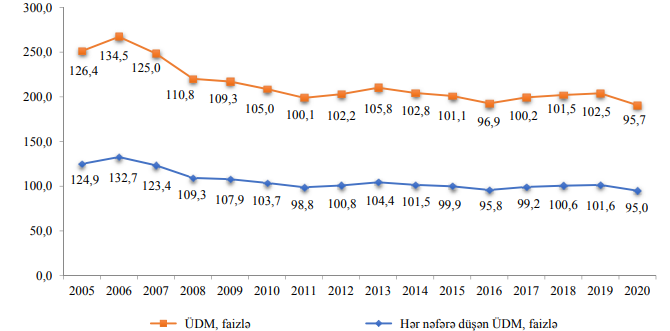 Qrafik 1. ÜDM-n və onun adam başına düşən həcminin  illər üzrə dinamikası, faizləİqtisadi artımın mühüm indikatorlarından biri investisiya axının həcmidir. Ona görə iqtisadi artımı müşayət edən investisiya axınlarını təhlil edilməsi məqsədəuyğun olardı. 2016-cı ildən etibarən tədqiq etdiyimiz digər sahələrdə olduğu kimi 2019-cu ilə qədər investisiya qoyuluşlarında da artım müşahidə edilmişdir.Nəzərə almaq lazımdır ki, 2018-ci ildə mühüm neft-qaz və logistika-nəqliyyət layihərin icrasına başlanmışdır (Trans Anadolu Təbii Qaz Boru Kəməri “TANAP” energji layihəsi və “Şimal–Cənub”, “İpək Yolu” tranzit layihələri), həmin ildə əsas kapitala investisiya qoyuluşlarının artması neft-qaz sektoru üzrə 2019-ci illə müqayisədə 2018-ci ilə nisbətən 0.5% artım qeydə alınmışdır. Bu sektorun ÜDM-də xüsusi çəkisi 43.2% olmuşdur. 2019-ci ildə ölkədə iqtisadiyyatın və sosial sahələrin inkişafına bütün maliyyə mənbələri hesabına 10148.7 mln. manat əsas kapitala investisiya yönəldilmişdir. Əsas kapitala qoyulmuş vəsaitin 60.7%-ni daxili investisiyalar, 39.3%- ni isə xarici investisiyalar təşkil etmişdir. Qrafik 2-dən göründüyü kimi, 2020-ci ildə əsas kapitala investisiya qoyuluşu 1.3 mlrd manat azalmışdır. Pandemiyanın mənfi təsirləri bütün sahələrdə olduğu kimi əsas kapitala investisiya qoyuşularında da öz əksini tapmışdır.Qrafik 2.  Azərbaycan Respublikasında əsas kapitala investisiyaların dinamikası, mlrd manat qanunauyğun hesab edilməlidir.İqtisadi artımın Solou modelinə çıxan ən əsas nəticələrdən biri də odur ki, bazarın tutumu iqtisadi artımın tempinə təsir göstərən əsas amillərdən biridir. Bazarın tutumu isə öz növbəsində əhalinin sayı ilə müəyyən edilir. Ölkə əhalisinin sayı birbaşa məcmu tələbi formalaşdırır, o, isə öz növbəsində potensial məcmu təklifin həcmini  müəyyən edir. Əhali sayı az olan İEÖ təcrübəsi göstərir ki, əgər daxili bazar göstərilən səbəbdən məhduddursa, bu halda məcmu tələbi ixracın hesabına dəfələrlə artırmaq olar. Misal kimi biz İsraili, Niderlandı, Sinqapuru göstərə bilərik. İsraildə 2020-ci ildə ixracın ÜDM-də payı 28%, Niderland da 77.9%, Sinqapurda isə 76.2 % təşkil etmişdir. Azərbaycanın ixracının ÜDM-də payı baxmayaraq ki hazırda 37% təşkil edir, lakin onun 87.78 % neft və qaz məhsullarıdır. Nəzərə alsaq ki, Azərbaycan  çoxsaylı əhaliyə malik olan dövlət deyil və onun əhalisinin sayı hazırda 10 milyondan bir qədər yüksəkdir, deməli daxili məcmu tələbin həcminin arıtrılmasında  və iqtisadi artımın tempinin sürətləndirilməsində xarici bazarların potensial imkanlarından geniş istifadə etmək zəruridir.Elm tutumlu məhsullar, innovativ ideyalar və texnologiyalar, emal sənayesi məhsulları ixrac edən ölkələr  inkişaf etmiş ölkələr hesab edilir. Həmçinin, onların məcmu tələbinin tərkibində belə məhsulların xüsusi çəkisi üstünlük təşkil edir. Qeyd olunanlar İEÖ-də iqtisadi artımı təmin edən və onun innovativ strukturlarını formalaşdıran əsas meyarlardan biridir. Bu meyarlara əsasən Azərbaycanın ixracının təhlili göstərir ki, hazırda ölkəmizdə iqtisadi artımın tempini təmin edən əsas amil neft amilidir. Lakin, ölkə iqtisadiyyatının potensialı bizə əsas verir ki, ixracın strukturunun dəyişdirilməsində böyük potensiallar vardır.İdxalın strukturuna nəzər salsaq, intensiv inkişafı təmin edən texnologiyaların (maşın, mexanizm, elektrik aparatları, avadanlıqlar və onların hissələri) 2021-ci ildə xüsusi çəkisi 23,49% təşkil etmişdir. Qeyd edək ki, 2016-cı ildə bu göstərici 33%, 2017-ci ildə 33,4%, 2019-cu ildə 28,3%, 2020-ci ildə isə 37,5 % olmuşdur. Bu sahənin 2016-cı ildən 2020-ci ilə qədər idxalda xüsusi çəkisinin azalma tendensiyasına baxmayaraq mütləq rəqəmlərlə ifadədə həm miqdarlar, həm də dəyərlə artmışdır. Əgər 2016-cı ildə dəyər ifadəsində texnologiyaların idxalı 2,8 milyard ABŞ dolları təşkil edirdisə, 2020-ci ildə bu rəqəm artaraq 4 milyarda çatmışdır. 2021-ci ildə isə texnologiyaların idxalının azalması COVİD-19 pandemiyasının təsirləri ilə izah olunur. Pandemiya ilk növbədə iqtisadiyyatda təklif böhranı yaratdı. Təklif böhranı isə öz nəticəsini istehsalın həcmini azalmasında tapır. İstehsalın həcminin azalması isə texnologiyalara investisiya tələbini azaldır. Bu proses makroiqtisadiyyatın ümumi qanunauyğunluğudur.2013-cü ildən başlayaraq 2021-ci illər üzrə ölkədə əmək məhsuldarlığının dinamikasına nəzər salsaq onun kəskin dalğalanmasını müşahidə edərik. Qrafik 3-dən göründüyü kimi son on ildə  ən yüksək məhsuldarlıq 2013-cü və 2021-ci illərə təsadüf edilir. Əmək məhsuldarlığının bu illər arasında dalğalanması dünya bazarında neftin qiymətinin dəyişməsi və 2020-ci ildə pandemiyanın tüğyan etməsi ilə izah etmək olar. Əmək məhsuldarlığının ən aşağı səviyyəsi 2016-cı və 2020-ci illərə təsadüf edir. Belə nəticə çıxarmaq olar ki, iqtisadiyyatda neft amilinin mühüm yer tutması iqtisadi artımın dalğalanmasına əhəmiyyətli dərəcədə təsir göstərir. 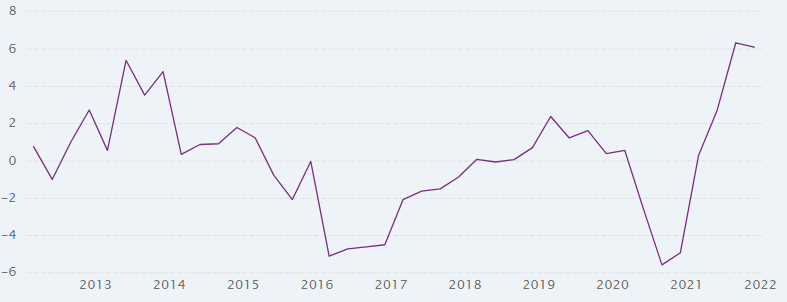 Qrafik 3: Əmək məhsuldarlığının dinamikası,%Bizdə olan məlumata əsasən qeyd edə bilərik ki, 2020-ci ildə fərdi sahibkarlıq sektorunda  bir məşğul şəxsə düşən ümumi məhsulun həcmu 12099 manat təşkil etmişdir.Cədvəl 2Azərbaycanda elmi müəssisələrin şəbəkəsi (vahidlərlə)2000-ci ildə ölkədə 137 Elmi-Tədqiqat müəssisəsi fəaliyyət göstərirdi. Bu rəqəm 2014-cü ildə 143-a çatmışdır, 2019-cu ildə isə onların sayı 133-ə, 2020-ci ildə isə 127-yə enmişdir.İndiki dövrdə ölkədə elmi fəaliyyətin 67.7%-i dövlət sektorunun, 29.1%-i ali təhsil müəssisələrinin, 3.2%-i isə özəl sektorun payına düşür. 2020-ci ildə elmi araşdırmalarla məşğul olanların (20552 nəfər) 59.9 faizi dövlət sektorunda, 36.6 faizi ali təhsil müəssisələrində, 3.5 faizi özəl təşkilatlarda çalışırlar.Üç sektor-dövlət təşkilatları, özəl sektor və ali təhsil məktəbləri vasitəsi ilə Elmi-Texniki Proqramların formalaşması, inkişafı, maliyyələşdirilməsi həyata keçirilir. Tətbiqi və fundamental elmi araşdırmalar Elmi-Tədqiqat idarələrində aparılır. Azərbaycan Milli Elmlər Akademiyasının Elmi Tədqiqat İnstitutlarında humanitar, texniki, təbiət elmləri üzrə fundamental araşdırmaların əsas hissəsi aparılır. Qrafik 4: 2020-ci ildə Azərbaycanda sektorlar üzrə elmi idarələrin şəbəkəsiUNESCO-nun tövsiyələrinə görə inkişaf etmiş ölkələrdə hər 10 min nəfər əhaliyə 50 elmi işçi düşməlidir. Azərbaycanda isə bu göstərici fərqlidir, hər 10 min nəfərə 20 elmi işçi düşür. Bizdə olan məlumata görə hələ 2018-ci ildə elmin sahələr üzrə maliyyələşdirilməsi nisbətləri aşağıdakı kimi olmuşdur: fundamental araşdırmalar-45,1%; tətbiqi araşdırmalar- 17,5%; digər araşdırmalar - 26,8%.Elmi sferanın maliyyələşdirilməsində dövlət büdcəsindən maliyyələşdirmə mühüm və əhəmiyyətli yer tutur. Elmin inkişaf etdirilməsinə vəsaitlər 87%-i dövlət büdcəsindən ayrılır, həmçinin təsərrüfat müqavilələrinə əsasən müəssisə və təşkilatların da vəsaitləri də elmi işlərin maliyyələşdirilməsinə ayrılır. Mühüm elmi araşdırmalar, dövlət əhəmiyyətli layihələr dövlət büdcəsindən maliyyələşdirilir. Öz vəsaitləri hesabına isə müəssisələrin elmi tədqiqat işlərinə ayırdığı məbləğ ümumi xərclərin içərisində cəmisi 4%-dır. Bunu isə qənaətbəxş hesab etmək olmaz. Azərbaycan Respublikasında innovasiyalı strukturların formalaşmasının  bazar elementləri artıq mövcuddur. Bunlar özəlləşdirilmiş dövlət müəssisələridir, lakin bütün bunlara baxmayaraq dövlət yenə də prioritet layihələrinin hazırlanması və reallaşdırılması proseslərində iştirak edir. Əslində isə innovasiya strukturlarının  mexanizmi tələb olunan səviyyədə hələ də işləmir. İmkanlar və resurslar bir-birindən çox uzaqdadır, iqtisadiyyatda yaranmış struktur məhdudiyyətləri və təcridləri belə şəraitin yaranmasına səbəb olur. Bütün bunlar isə heç də iqtisadi şəraitin yaxşılaşmasına müsbət təsir göstərmir, yənin iqtisadi islahatların vəzifələri hələ də tam olaraq həyata keçirilməyib. Bu səbəbdən də innovasiyalı dövlət siyasəti Elmi-Texniki Tərəqqinin tsikillərinə sistemli yanaşmanın formalaşmasına yönəldilməlidir. Azərbaycan Respublikasında iqtisadi artımın innovasiyalı strukturlarının formalaşmasının birbaşa əsası kimi milli innovasiya sisteminin elementlərini qeyd etmək olar. Milli innovasiya sisteminin elementlərinə aşağıdakılar aiddir:insan resurslarının mövcudluğu (əhalinin 22,8%-i 25-64 yaş arasında olan əhalidir, onların ali və orta ixtisas, peşə təhsilləri vardır);İntellektual resursların mövcudluğu (hər 1000 nəfərə düşən iqtisadiyyatda məşğul olan əhaliyə 65 nəfər elmi tədqiqatçı düşür);Ölkə və xarici ölkələrin tədqiqatçılarının patent idarələrinə elmi kəşflərlə əlaqədar ərizələrlə müraciət etməsi; Elmi-texnoloji resursların mövcudluğu-patent ərizələrinin miqdarı ilə birbaşa əlaqəlidir; Elmi araşdırmalara dövlət büdcəsindən sərf edilən maliyyə vəsaitlərinin artırılması.İnnovasiyalı iqtisadi artıma birbaşa mənfi təsir göstərən amillər kimi aşağıdakıları göstərmək olar:İnnovasiya fəaliyyətinin mənbələri formalaşdırılarkən sahibkarlıq sektorunun zəif cəlb edilməsi (2019-cu ildə 27,2%);Elmi-Tədqiqat və Konstruktor İşləri layihələrinin maliyyələşdirilməsinə çəkilən dövlət büdcəsi xərclərinin aşağı səviyyədə olması (2019-cu ildə 1,26%);Elmi-Tədqiqat işləri ilə məşğul olan personalın sayının azalması;Yüksək ixtisaslı kadrların ölkədən çıxıb getməsi.Qeyd etmək lazımdır ki, ölkənin innovasiyalı inkişafında əhəmiyyətli addım Azərbaycan Respublikasının Prezidenti cənab İlham Əliyevin 2009-cu ilin may ayında “2009-2015-ci illərdə elmin inkişaf etdirilməsinin milli strategiyasının” qəbul olunması hesab edilə bilər.Dissertasiyanın “İnnovasiyalı iqtisadi artıma hədəflənən idarəetmə mexanizminin formalaşdırılması” adlı III fəslində İnnovasiyalı iqtisadi artım mexanizminin işlənilməsi, innovasiyalı iqtisadi artım strategiyasının formalaşdırılması, innovasiyalı iqtisadi artımın dövlət tənzimlənməsi kimi məsələlər tədqiq olunur. İnnovasiyalı iqtisadi artımın idarə olunması mexanizmlərini bir-biri ilə qarşılıqlı əlaqədə olan sistem kimi nəzərdən keçirmək lazımdır. Qeyd etmək lazımdır ki, həmin sistem vasitəsi ilə ölkənin vahid və fasiləsiz, səmərəli innovasiya potensialının inkişafı təmin edilir. Sistemə daxil olan bütün elementlər bir-biri ilə sıx bağlıdır və qarşılıqlı olaraq öz təsirlərini göstərirlər. Bazar iqtisadiyyatı şəraitində istehsalın obyektiv şəraitinə transformasiya olunur və müvafiq olaraq istehsal münasibətləri müəyyən inkişaf prosesi zəminində dəyişilir. Bu isə, öz növbəsində, innovasiya fəaliyyətinin idarəedilməsi prosesində təşəkkül tapır. Beləliklə, bazar iqtisadiyyatı dəyişikliklərinin baş verməsi şəraitində innovasiya fəaliyyətinin idarə edilməsi mexanizmləri bütöv bir sistemdir və bu sistemə müxtəlif idarəetmə alətləri daxildir. Mexanizmin xüsusiyyətləri hesab edirik ki, innovasiyalı iqtisadi artımın idarə edilməsinin təşkilinin xarakteri ilə bağlıdır.Şəkil 1. İqtisadiyyatın innovasiyalı artım mexanizminin xüsusiyyətləriMənbə: şəkil müəllif tərəfindən hazırlanmışdır.Öz növbəsində qeyd etmək lazımdır ki, iqtisadiyyatın innovasiyalı artım mexanizminə aşağıdakı əsas elementlər daxildir:- Məqsədlərin formalaşması;- Maraqlar, dəyərlər, tələbatlar, motivlər və təsbitlər sisteminin müəyyənləşdirilməsi;- Məqsədlərin kəmiyyət analoqu;- İnnovasiyaların meyar və göstəriciləri;- İnnovasiya sisteminin qurulması üçün  təşkilati forma və strukturlar;- İnnovasiya fəaliyyətinin idarəedilməsi sistemində planlaşdırma aparıcı halqadır;- Təsərrüfatçılıq üsulları və motivasiya sistem kimi ictimai, kollektiv və şəxsi maraqların uzlaşmasını təmin edir;- İnnovasiya resursları. həmin resurslardan istifadə edilərkən qarşıya qoyulmuş məqsədlərə nail olmaq mümkündür;- İqtisadiyyatın tənzimlənməsinin hüquqi forma və üsulları sistemi;- İnnovasiya mexanizminin normal fəaliyyət göstərməsini təmin edən sosial amillər və münasibətlər sistemi;- Texniki və texnoloji alətlər sistemi ölkənin texniki və texnoloji inkişaf səviyyəsini tələb olunan səviyyədə saxlanılmasına xidmət edir;- Ekoloji alətlər sistemi sağlam ətraf mühitin və davamlı iqtisadi inkişafın dəstəklənməsinə xidmət edir.Şəkil 2. İqtisadiyyatın innovasiyalı artımının dəstəklənməsinin resurs strukturu.Mənbə: müəllif tərəfindən hazırlanmışdır.Şəkil 2-də ölkənin innovasiyalı inkişaf etdirilməsinin strateji platforması göstərilmişdir. Burada 3 bazis elementi diqqəti cəlb edir: rəqabətədavamlı strateji-iqtisadi subyektlər (aparıcı müəssisələr), cəlbedici biznes mühiti və səmərəli administrasiya ölkə əhalisinin rifahının və ölkə iqtisadiyyatının rəqabətqabiliyyətinin yüksəlməsini təmin edir.Resurs piramidası kapital (resurslar) üzərində bərqərar olmuşdur. Strategiyanın məqsədi – əhalinin rifahının yüksəldilməsi və kapitalın böyüməsinin təmin olunmasıdır.Aşkar şəlikdə görünür ki, dövlətin iqtisadi inkişafının əsasında resurslar dayanır, eyni zamanda mühüm hissəsini insan, informasiya, innovasiya, mədəni resurslar təşkil edir. Qeyd etmək lazımdır ki, bu resurs növlərinin təkrar istehsal edilməsinin əsasında biliklər, innovasiya yanaşmaları dayanır. Bəzi resurslardan, məsələn maliyyə, təbii, infrastruktur və digər resurslardan fərqli olaraq həmin resurslar obyektiv təkrar istehsal edilən və bərpa olunan resurslardır. Bu resursların səmərəli təkrar istehsal edilməsinin əsasında innovasiya yanaşmasına söykənən təhsil sistemi dayanır. İqtisadiyyatın innovasiyalı artımı hesab edirik ki, həmin resurslar səmərəli istifadə edilmədən qeyri mümkündür. Burada dövlət siyasəti həyata keçirilərkən həmin resurslardan səmərəli istifadə edilməlidir.NƏTİCƏTədqiqatımızı yekunlaşdıraraq, qeyd etməliyik ki, dissertasiya işində aşağıdakı əsas elmi nəticələrə nail olunmuşdur:İqtisadi artımın təhlili onun modelinin yaradılması ilə nəticələnir, bunsuz innovasiyalı strukturların formalaşmasının mahiyyətini anlamaq və inkişaf istiqamətlərinin nəticələrini  proqnozlaşdırmaq qeyri mümkündür. İnnovasiyalı strukturların formalaşması neoklassik istehsal funksiyası nəzəriyyələri əsasında araşdırılmışdır. Neoklassik nəzəriyyə ilk növbədə Solou modeli iqtisadi artımın çoxamilli proseslər əsasında təhlil edir. Bu fikri əsas götürərək innovasiyalı strukturların formalaşmasında çoxamilli olması əsaslandırmışdır.  Neoklassik nəzəriyyəyə əsasən real istehsalın həcminin artması əmək, kapital və texniki tərəqqinin qarşılıqlı əlaqəsi nəticəsində iqtisadi artımın ekstensiv tipinin intensiv tipə keçmə mexanizmini elmi cəhətdən məntiqini izah edir. Bu fikri inkişaf etdirərək və  texniki baza əsasında iqtisadi artımın Solou modelindən istifadə edərək tərəfimizdən innovasiyalı strukturun formalaşması mexanizmi nəzəri cəhətdən əsaslandırılmışdır.İnnovasiyalı strukturların formalaşması texniki tərəqqinin məntiqi nəticəsidir. Texniki tərəqqinin innovativ strukturların keyfiyyətcə dəyişdirilməsi və yenidən formalaşdırılması iqtisadi artıma dalğavari istiqamət verir.   Bu səbəbdən də iqtisadi artımı məcmu təklifin dinamikasının uzunmüddətli aspekti kimi qəbul edilməsini təklif edirik. Bu isə məhsul istehsalının potensial həcmini daha dəqiq özündə ifadə edir. Belə olan təqdirdə onun amil və qanunauyğunluqların araşdırılması makroiqtisadi nəzəriyyənin mərkəzi məsələlərindəndir.İnnovativ strukturların formalaşmasına müxtəlif amillər təsir göstərir, və bu amillər təsir üsuluna görə birbaşa və dolayı formada olması ilə bir-birindən fərqləndirilir. Birbaşa amillər iqtisadi artımın innovativ strukturunun fiziki xüsusiyyətlərini müəyyənləşdirir, dolayı yollarla təsir göstərən amillər isə onun gerçəyə çevrilməsində mühüm rol oynayırlar. Qeyd etmək lazımdır ki, iqtisadi artımı bir-biri ilə qarşılıqlı əlaqədə olan kompleks  göstəricilər sistemi vasitəsi ilə qiymətləndirmək olar. Həmin göstəricilərdə istehsal nəticələri və onun amillərindəki dəyişikliklər öz əksini tapır. Belə göstəricilərə aiddir: ÜDM, adambaşına düşən ÜDM, əhalinin ümumi gəlirləri, hər nəfərə düşən gəlirlər, əsas kapitala investisiya qoyuluşları və onların ehtiyatları, idxal və ixrac. Sonuncu iqtisadi artımın tempinə təsir göstərən əsas göstəricilərdən biri hesab edilir. Xarici ticarət ölkənin məcmu tələbini artıraraq istehsalın təklifini  stimullaşdırır.İqtisadi artıma  təsir istiqamətinə görə, təklif edirik ki, amillər üç qrupda təsnifləşdirilsin: iqtisadi artımı stimullaşdıran amillər, məsələn əmək məhsuldarlığını, texniki tərəqqini, resursların rasional bölgüsünü stimullaşdıran amillər və s.; İqtisadi artımı ləngidən amillər. Belə amillər qismində iqlim şəraiti, tətillər, əməyin mühafizəsi ilə bağlı qanunvericilik sənədlərinin hazırlanması və qəbulu, ətraf mühitin qorunması (belə olan təqdirdə əmək şəraitinin yaxşılaşdırılması, ətraf mühitin qorunması üçün əlavə vəsaitlərin sərf edilməsi tələb olunur, bununla da investisiya qoyuluşları inkişafdan yayındırılır və s.);İqtisadi artıma birmənalı olaraq təsir göstərməyən amillər. Məsələn, dünya bazarlarında neftin qiymətinin dəyişilməsini innovasiyalı strukturların formalaşmasına bir mənalı olaraq qiymətləndirmək qeyri mümkündür. Nəzərə alsaq ki, ölkədə iqtisadi artım əhəmiyyətli dərəcədə neftin ixracı hesabına baş verir, belə olan təqdirdə neftin qiymətinin aşağı düşməsi iqtisadi artəma neqativ təsir göstərəcəkdir, amma innovativ sstrukturların keyfiyyətcə dəyişməsində heç bir rol oynamayacaq.Təklif edilir ki, iqtisadi artımın neft amilindən asılılığını aradan qaldırılması və iqtisadiyyatın bərpa edilməsi üçün Azərbaycanda mütləq iqtisadi artımın innovasiyalı steuktur modeli işlənib hazırlanmalıdır. Dövlətin bu məsələlərdə rolu təbii olaraq böyükdür. Yüksək və sabit iqtisadi artıma, iqtisadi inkişafa  nail olmaq üçün dövlətin səmərəli iqtisadi islahatlar və xüsusi proqramları həyata keçirməsi tələb olunur. Eyni zamanda, milli iqtisadiyyatın neftdən asılılığı aradan qaldırılmalı, yüksək texnologiyalı sənaye sistemi yaradılmalı, Avropa İttifaqı, Yaponiya, ABŞ, Çin və digər ölkələrlə beynəlxalq iqtisadi əlaqələr daha da genişləndirilməlidir. Tədqiqatımız göstərdi ki, Azərbaycan Respublikasında innovasiyalı strukturlarının formalaşması üçün zəruru olan bazar elementləri artıq mövcuddur. Bunlar özəlləşdirilmiş dövlət müəssisələridir, lakin bütün bunlara baxmayaraq dövlət yenə də prioritet layihələrinin hazırlanması və reallaşdırılması proseslərində iştirak edir. Əslində isə innovasiya strukturlarının bazar mexanizmi tələb olunan səviyyədə hələ də işləmir. Bu mexanizmin aktivləşdirilməsi üçün ilk növbədə adekvat biznes mühütünün yaradılması və stimullaşdırılması təklif olunur.İnnovasiya strukturunun formalaşması üçün zənnimizcə, aşağıdakı vəzifələrin həll edilməsi təklif olunur:Milli İnnovasiya Sisteminin yaradılmasının maliyyələşdirilməsinin gücləndirilməsi;İnnovasiya proseslərinin həyata keçirilməsi üçün əlverişli iqtisadi, sosial-mədəni və hüquqi mühitin yaradılması;Yeni, yüksək texnologiyalar əsasında maddi-texniki resursların istehsalının müasirləşdirilməsinin həyata keçirilməsi;Texnoloji planda iqtisadi sahələrdə yeni, təkmilləşdirilmiş hüquq-normativ bazasının yaradılması;Yüksək texnologiyaların əsasında idxalının yerli məhsullarla əvəz edilməsi, enerji, iqtisadi və texnoloji təhlükəsizliyin təmin olunması;Əhalinin yaradıcı fəallığı və intellektual potensialının yüksəldilməsini stimullaşdıran dövlət proqramların qəbul edilməsi;Tədqiqatımızın nəticələri əsasında təklif edirik ki, iqtisadi artımın innovasiyalı strukturlarının formalaşması aşağıdakı əsas amillərin təsiri vacibdir: Məqsədlərin formalaşması;Maraqlar, dəyərlər, tələbatlar, motivlər və təsbitlər sisteminin müəyyənləşdirilməsi;Məqsədlərin kəmiyyət analoqu;İnnovasiyaların meyar və göstəriciləri; İnnovasiya sisteminin qurulması üçün  təşkilati forma və strukturlar;İnnovasiya fəaliyyətinin idarəedilməsi sistemində planlaşdırma aparıcı halqadır;Təsərrüfatçılıq üsulları və motivasiya sistem kimi ictimai, kollektiv və şəxsi maraqların uzlaşmasını təmin edir;İnnovasiya resursları-həmin resurslardan istifadə edilərkən qarşıya qoyulmuş məqsədlərə nail olmaq mümkündür;İqtisadiyyatın tənzimlənməsinin hüquqi forma və üsulları sistemi;İnnovasiya mexanizminin normal fəaliyyət göstərməsini təmin edən sosial amillər və münasibətlər sistemi;Texniki və texnoloji alətlər sistemi ölkənin texniki və texnoloji inkişaf səviyyəsini tələb olunan səviyyədə saxlanılmasına xidmət edir;Ekoloji alətlər sistemi sağlam ətraf mühitin və davamlı iqtisadi inkişafın dəstəklənməsinə xidmət edir.Özü-özlüyündə istənilən idarəetmə mexanizminin mövcud olması üçün konkret məqsədlər olmalıdır, yəni hər hansı bir mexanizm müəyyən məqsədlərə nail olunması üçün yarardılır. İnnovasiyalı  iqtisadi artım mexanizminin səmərəli idarəedilməsi üçün müvafiq iqtisadi və təşkilati şərait tələb olunur. Araşdırmalar göstərdi ki, innovasioyalı strukturların formalaşması mexanizminin əsasında aşağıdakı müddəaların dayanmasını təklif edirik: innovasiya və texnoloji dəyişiklər prosesləri fasiləsiz olaraq hərəkətdə olmalıdır, həmin proseslərin idarə edilməsi sistemi bir bütöv halında olmalıdır, burada bütün proseslər bir-biri ilə sıx bağlıdır. İnnovasiyalı artımın idarə edilməsi daxili ziddiyyətlərin mövcudluğu ilə xarakterizə edilir. Bu ziddiyyətlər köhnə və yeni arasındakı ziddiyyətlər kimi diqqəti cəlb etdiyi üçün innovasiya fəaliyyəti özünün sabitliyi ilə seçilən müəyyən təşkilati formalarda həyata keçirilməlidir. Milli iqtisadiyyatda innovasiya fəaliyyətinin idarəedilməsi sistemi iqtisadiyyatın dinamik və proporsional inkişafını təmin edir. İdarəetmədə innovasiya qərarlarının qəbul edilməsindəki ətalətin ləğv edilməsi və biliklərə əsaslanan, potensial imkanlardan istifadə edilməsinə imkan yaradan  müasir üsullara keçid edilməsi nəzərdə tutulur.İndiki dövrdə Azərbaycan Respublikasının innovsiya siyasətinə bazarın rəqabətqabiliyyətliyinə nail olunmasının bütün əsas istiqamətləri -ictimai zəruri məsrəflərin azaldılması, vahid faydalı effektlərə görə məhsulun ucuzlaşmasını göstərmək olar. Azərbaycanda mövcud olan innovasiyalı iqtisadi artımın idarəedilməsi mexanizminin mühüm problemi kimi elm və istehsal arasında səmərəli qarşılıqlı əlaqə halqalarının yoxluğu göstərilə bilər. Bu sistemdə  təşkilati baxımdan makro və mikroiqtisadi maraqlar təsbit olunaraq bütün bunlar üçün məsuliyyət daşıyan tərəflər və onların iş prinsiplərinin dəqiq müəyyən edilməsini təklif edirik. Bütün bunlar innovasiyaların idarə edilməsi mexanizmlərinin formalaşmasının təşkilati və iqtisadi aspektlərində, Azərbaycan iqtisadiyyatının davamlı iqtisadi inkişafının təmin edilməsinə uyğun olmamasında özünü büruzə verir.Ölkənin inkişaf etdirilməsinin əsas məqsədi ölkədə əlverişli biznes mühitinin yaradılması ilə bağlıdır. İşdə ölkənin inkişaf etdirilməsinin strateji platforması göstərilmişdir. Təklif edilir ki, 3 bazis elementi yaradılsın: rəqabətədavamlı strateji-iqtisadi subyektlər (aparıcı “kilid”  müəssisələr), cəlbedici biznes mühiti və səmərəli administrasiya. Ölkə əhalisinin rifahının və ölkə iqtisadiyyatının rəqabətqabiliyyətinin yüksəlməsi təmin edilsin. Piramida kapital üzərində bərqərar olmuşdur. Strategiyanın məqsədi - əhalinin rifahının yüksəldilməsi və kapitalın böyüməsinin təmin olunmasıdır.Təklif edirik ki, innovasiyalı strukturlarının institutlarının və infrastrukturunun qurulması ölkədə sistemli və müntəzəm olaraq həyata keçirilsin. Dövlət-Özəl Tərəfdaşlığı həqiqətən milli iqtisadiyyatın rəqabətqabiliyyətini və artımını yüksəldən təsirli mexanizmdir. Həmin mexanizm vasitəsi ilə mövcud texnologiyaların yenilənməsi və yeni texnologiyaların, istehsal güclərinin  istifadəyə verilməsi üçün əhəmiyyətli həcmlərdə investisiyalar cəlb edilmişdir. Azərbaycan iqtisadiyyatında Dövlət-Özəl Tərəfdaşlığından mühüm problemlərin həlli üçün vahid dövlət yanaşması işlənilib hazırlanmalıdır. Burada həmin yanaşmanın əsas istiqamətləri kimi aşağıdakı istiqamətlərin xüsusi olaraq qeyd edilməsi məqsədəuyğun hesab edirik: • Dövlət-Özəl Tərəfdaşlığının inkişaf etmiş qanunvericilik bazasının, zəruri institusional, təşkilati infrastrukturunun yaradılması; • Strategiyanın ayrı-ayrı istiqamətlər üzrə dəstəklənməsi üçün dövlətin məqsədli proqramlarının hazırlanması və reallaşdırılması;• Dövlət-Özəl Tərəfdaşlığı institutunun inkişafına xidmət edən uzunmüddətli strategiyanın hazırlanması və reallaşdırılması;• Ölkədə və regionlarda siyasi və iqtisadi sabitliyin təmin olunması;• Ölkənin və onun regionlarının yüksək investisiya cəlbediciliyi səviyyəsinin təmin olunması, investisiya fəallığının stimullaşdırılması. Regionda innovasiyalı Dövlət-Özəl Tərəfdaşlığı layihəsinin uğurla reallaşdırılması ümumi dövlət orqanlarının iştirakı ilə mümkündür. Həmin orqan Dövlət-Özəl Tərəfdaşlığı innovasiya layihələrinin bütün hazırlanma mərhələlərində iştirak edir, layihənin həyata keçirilməsi tələbatının müəyyənləşdirilməsindən irəli sürülmüş variantların qiymətləndirilməsi, layihənin texniki-iqtisadi əsaslandırılması, müsabiqəli seçimin aparılması, sənədin təsdiqinə qədər olan bütün mərhələlərində iştirak edir. Tərəfimizdən regional Dövlət-Özəl tərəfdaşlığı innovasiya layihələrinin təşkilati strukturu işlənib hazırlanması və onların həyata keçirilməsi təklif olunur. Dissertasiya işinin əsas məzmunu aşağıdakı elmi əsərlərdə əks olunmuşdur:Əliyeva K.A. Azərbaycanda innovasiya potensialı və onun müasir şəraitdə istifadəsi. Tikinti iqtisadiyyatı və menecment, №2 (7), 2019, s. 118-123.Əliyeva K.A., Əhmədova S.E. İqtisadi artım və ona təsir edən əsas amillər. Statistika xəbərləri, №1,2019., s. 45-51.Əliyeva K.A., Rüstəmov A.A., Azərbaycanda iqtisadi artım: şərait və amillər. Naxçıvan Dövlət Universiteti. Elmi əsərlər, №6 (95), s.190-195.Əliyeva K.A. İnnovasiyalı iqtisadi artımın dövlət tənzimlənməsinin əsas istiqamətləri. Kooperasiya elmi-praktik jurnal, № 1 (56)-2020, s 229-235.Məmməd-Zadə E, Əliyeva K.A., İqtisadi artım və Azərbaycanda innovasiyalı iqtisadiyyatın xüsusiyyətləri. AMEA İqtisadiyyat İnstitutunun 60 illik yubileyinə həsr olunmuş “İqtisadi artım və ictimai rifah” mövzusunda beynəlxalq elmi-praktik konfransın materialları,  2018, s. 112-115Əliyeva K.A. İnnovasiya prosesinin maliyyə stimulları. Azərbaycan Xalq Cümhuriyyətinin 100 illiyinə həsr olunmuş “Müstəqil Azərbaycan Dövlətinin ərzaq təhlükəsizliyinin təmin edilməsi və aqrar sahənin rəqabətqabiliyyətinin yüksəldilməsi problemləri” mövzusunda beynəlxalq elmi-praktik konfransın materialları, 1-2 iyun 2018, s. 842-845Алиева К.А. Оценка использования инновационного потенциала. Экономика и предпренимательство, №3, 2019, с.501-504.Алиева К.А. Основные аспекты государственного регулирования инновационного экономического роста Азербайджана. Вопросы управления и экономики: современное состояние актуальных проблем №2 (30),2020, с 29-33Dissertasiyanın müdafiəsi 31 may 2023-cü il tarixində saat 16:00-da Azərbaycan Respublikasının Prezidenti yanında Ali Attestasiya Komissiyasının Azərbaycan Kooperasiya Universiteti nəzdində fəaliyyət göstərən ED 2.46 Azərbaycan Kooperasiya Universiteti və Bakı Biznes Universitetinin birgə Dissertasiya şurasının iclasında keçiriləcək.Ünvan: AZ1106, Azərbaycan Respublikası, Bakı şəhəri, Nəcəf Nərimanov küçəsi, 93.Dissertasiya ilə Azərbaycan Kooperasiya Universitetinin kitabxanasında tanış olmaq mümkündür.Avtoreferatın elektron versiyası Azərbaycan Kooperasiya Universitetinin rəsmi internet saytında (www.aku.edu.az) yerləşdirilmişdir.Avtoreferat 29 aprel 2023-cü il tarixində zəruri ünvanlara göndərilmişdir.Çapa imzalanıb: 27 aprel 2023-cü ilKağızın formatı: 60 x 84 1/16Həcm: 46010 işarəTiraj: 100Elmi rəhbər:                            iqtisad elmləri doktoru, professorAğarza Ağahəsən oğlu Hüseynoviqtisad üzrə fəlsəfə doktoru, dosentSədaqət Elman qızı ƏhmədovaRəsmi opponentlər:Elnurə Bünyat qızı Məmmədovaiqtisad elmləri doktoru, dosentVəsilə Əhməd qızı Xəlilovaiqtisad elmləri üzrə fəlsəfə doktoruEsmira Canəli qızı Abdullayevaiqtisad elmləri üzrə fəlsəfə doktoruDissertasiya şurasının sədri: 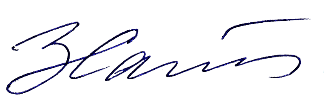 AMEA-nın həqiqi üzvü,iqtisad elmləri doktoru, professorZiyad Əliabbas oğlu SəmədzadəDissertasiya şurasının 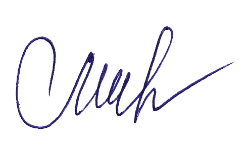 elmi katibi: iqtisad üzrə fəlsəfə doktoru, dosentSamirə Yaşar qızı MəmmədovaElmi seminarın sədri: 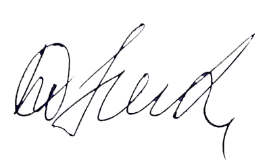 iqtisad elmləri doktoru, professorMəhərrəm Cəlal oğlu Rüstəmovİqtisadi artım amilləriİqtisadi artım amilləriBirbaşa (təklif amilləri)Dolayı (tələb amilləri)- əmək və təbii resursların kəmiyyəti və keyfiyyəti;- əsas kapitalın həcmi;- istehsalın təşkili və texnologiyası;- təşbbüskarlıq- vergi sistemi;- investisiya mühiti;- bank sisteminin səmərəliliyi;- gəlirlərin bölgüsü sistemi;- resursların təmərküzləşməsi və təkrar bölgüsü ehtimalları;- məcmu tələbin həcmi.Göstərici2014201520162017201820192020Elmi idarələrin ümumi sayı143140140142138133127O cümlədən:Elmi-Tədqiqat Təşkilatları92909193918886Ali Təhsil Müəssisələri36373941393937Layihə və Konstruktor müəssisələri53108864